Приложение 25к приказу Министерства юстицииДонецкой Народной Республикиот ___________ № _________                                                                                   ФОРМА БЛАНКА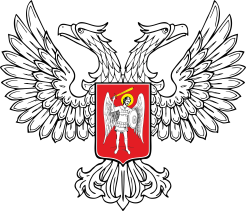 МИНИСТЕРСТВО ЮСТИЦИИ ДОНЕЦКОЙ НАРОДНОЙ РЕСПУБЛИКИ(наименование отдела судебных приставов)Полный почтовый адрес, телефон, е-mail__________________________________В соответствии со статьей 32 Временного порядка об исполнительном производстве Донецкой Народной Республики в новой редакции, утвержденного Постановлением Совета Министров Донецкой Народной Республики от 31.05.2016 № 7-37, направляем в Ваш адрес _____________________ от ________________ к сведению (исполнению).Приложение: __________________ на ___ л. в ___ экз.Должность                Подпись               Инициалы (инициал имени), фамилиятел.____________ № __________             (дата)                                                                                                                          Кому: _________________________                    (Ф.И.О., наименование, адрес получателя)